UN Never Demands Justice for Palestinian KillersFebruary 15, 2019By Paul GherkinJewish Presshttps://www.jewishpress.com/indepth/columns/firstonethrough/un-never-demands-justice-for-palestinian-killers/2019/02/15/The United Nations Special Coordinator for Middle East Peace, Nickolay Mladenov, is forever busily tweeting and making statements about the violence in the Arab-Israel Conflict. Curiously, while he often condemns all acts of violence, he uses very different language when the attackers are either Israelis or Palestinians. When an Israeli commits the attack, Mladenov demands that the perpetrator be brought to justice, however, when a Palestinian commits the attack, all Mladenov can muster is a generic condemnation of terror.Consider Mladenov’s Tweet on February 10, 2019 about the horrific intentional butchering of a teenage Israeli woman:Nickolay E. MLADENOV‏ @nmladenov 16h16 hours ago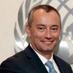 I’m appalled by the horrific murder of 19-year old #OriAnsbacher, by a Palestinian perpetrator in #Jerusalem. My deepest condolences to Ori’s family. There is no justification for violence and terror. Such brutal acts must be condemned by all. #UNWhile Mladenov condemned the violence and noted that a Palestinian was the perpetrator, he did not call for the Arab killer to be brought to justice. That is in sharp contrast to how Mladenov reacted towards violence from Israelis.Here is Mladenov’s Tweet from January 26:Nickolay E. MLADENOV‏ @nmladenov Jan 26Today’s violence in #AlMughayer is shocking & unacceptable! #Israel must put an end to settler violence & bring those responsible to justice. My thoughts & prayers go out to the family of the #Palestinian man killed & those injured. All must condemn violence, stand up to terror.Not only did Mladenov not demand that the Palestinian killer be brought to justice, he didn’t demand that the Palestinian Authority stop the violence.When it came to Arab-on-Arab violence, as on January 3, 2019 when Palestinian PM Rami Hamdallah’s motorcade came under attack, Mladenov again called for justice:Nickolay E. MLADENOV‏ @nmladenov Jan 3The attack on #Palestinian PM @RamiHamdalla convoy on Christmas is a very worrying incident. It is absolutely unacceptable & the perpetrators must be brought to justice. Stones can kill— it was at the same spot where #AishaalRabi lost her life in October. Such violence must stopWhether the violence is initiated by Israelis or Palestinians, the only party for whom the UN seeks justice are Palestinian Arabs.Some other examples:Nickolay E. MLADENOV‏ @nmladenov 18 Dec 2018I acknowledge efforts by #Israel to prevent settler-related violence. Further measures are needed to ensure that it fulfills its obligation to protect #Palestinian civilians and hold accountable those responsible for attacks. @UNSCO_MEPP #UNSCThe best Mladenov can muster when Jews are attacked is saying that there is no justification for the attack, a generic comment which is far from demanding that the Arab killers be punished.Nickolay E. MLADENOV‏ @nmladenov 18 Dec 2018I condemn the recent drive-by shooting near Ofra where 7 #Israelis were injured and a pregnant woman whose baby was delivered prematurely and has tragically passed away. There is no justification for terror and I call on all to condemn it. #UNSC@UNSCO_MEPPNickolay E. MLADENOV‏ @nmladenov 14 Oct 2018I condemn this Friday’s attack in the #WestBank in which a #Palestinian woman was killed and her husband injured by stones allegedly thrown by #Israeli assailants. Those responsible must be swiftly brought to justice. I urge all to stand up to violence and terror.Nickolay E. MLADENOV‏ @nmladenov 17 Sep 2018I extend my condolences to the family of #AriFuld, an Israeli-American civilian, who was stabbed in the #WestBank yesterday. Everyone must stand up violence and condemn #terror.Nickolay E. MLADENOV‏ @nmladenov 27 Jul 2018Shocked by the murder of an #Israeli man yesterday by a #Palestinian teen in the #WestBank. My thoughts and prayers go out to the bereved family. Such horrible acts serve only those who stand in the way of #peace. Terror must be condemned by all.There was only one time when Mladenov demanded that a Palestinian murderer be brought to justice, but even then he didn’t mention the killer’s background or ethnicity:Nickolay E. MLADENOV‏ @nmladenov 10 Jan 2018There is no justification for #terror and those who condone it, praise it or glorify it. This is not the path to #peace! The perpetrators of yesterday’s attack must be brought to justice.When the United Nations continually demands that Jewish terrorists be “brought to justice,” but does not similarly call upon Palestinian Arab terrorists to be punished for butchering Israelis, it reiterates its unceasing bias against Israel. Without a basic notion of justice for Israelis, the resolutions the UN passes against Israel are meaningless Palestinian propaganda posters without a shred of moral significance.For many years, the UN has stood as a crude tool of despots and dictators, pretending to have an iota of credibility. But time and again the shroud of respectability falls revealing the UN’s pathetic utility as a blunt instrument in the Muslim and Arab war against the Jewish State.